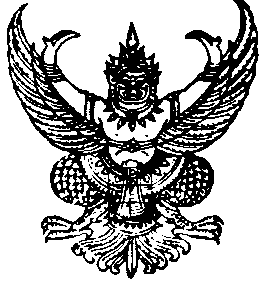 หนังสือขออนุญาตให้ข้าราชการไปสมัครสอบแข่งขันเพื่อบรรจุและแต่งตั้งบุคคลเข้ารับราชการเป็นข้าราชการครูและบุคลากรทางการศึกษา ตำแหน่งครูผู้ช่วยสังกัดสำนักงานคณะกรรมการการศึกษาขั้นพื้นฐาน ปี พ.ศ. ๒๕๖6(สำหรับข้าราชการครูและบุคลากรทางการศึกษา สังกัด สพฐ.)							เขียนที่..................................................................						วันที่..................เดือน..................................พ.ศ.................	ข้าพเจ้า..........................................................................ตำแหน่ง...............................................สังกัด.....................................................................................................................................กระทรวงศึกษาธิการอนุญาตให้.....................................................................................................ตำแหน่ง...........................................รับเงินเดือนในอันดับ......................วิทยฐานะ........................อัตรา.......................บาท ตำแหน่งเลขที่.................โรงเรียน..................................................................สำนักงานเขตพื้นที่การศึกษา.................................................มาสมัครสอบแข่งขันตามประกาศ อ.ก.ค.ศ.เขตพื้นที่การศึกษาประถมศึกษาหนองคาย เขต 2 ลงวันที่ 24 พฤษภาคม 2566 เรื่อง รับสมัครสอบแข่งขันเพื่อบรรจุและแต่งตั้งบุคคลเข้ารับราชการเป็นข้าราชการครูและบุคลากรทางการศึกษา ตำแหน่งครูผู้ช่วย สังกัดสำนักงานคณะกรรมการการศึกษาขั้นพื้นฐาน ปี พ.ศ. 2566 ได้ และยินยอมให้ย้ายเมื่อถึงลำดับที่ผู้สอบแข่งขันได้จะได้รับการบรรจุและแต่งตั้ง โดยให้บรรจุและแต่งตั้งในตำแหน่งครูผู้ช่วย และรับเงินเดือนในอันดับครูผู้ช่วยตามที่กำหนดไว้ในประกาศรับสมัครสอบแข่งขัน						ลงชื่อ..................................................ผู้บังคับบัญชาชั้นต้น						      (..................................................)						ตำแหน่ง.................................................................ความเห็นของผู้บังคับบัญชาผู้มีอำนาจสั่งบรรจุและแต่งตั้ง............................................................................................................................................................................................................................................................................................................................................................					ลงชื่อ...............................................(ผู้มีอำนาจสั่งบรรจุและแต่งตั้ง)				  	      (..................................................)					ตำแหน่ง.................................................................หนังสือขออนุญาตให้ข้าราชการไปสมัครสอบแข่งขันเพื่อบรรจุและแต่งตั้งบุคคลเข้ารับราชการเป็นข้าราชการครูและบุคลากรทางการศึกษา ตำแหน่งครูผู้ช่วยสังกัดสำนักงานคณะกรรมการการศึกษาขั้นพื้นฐาน ปี พ.ศ. ๒๕๖6(สำหรับพนักงานส่วนท้องถิ่นและข้าราชการอื่น ที่มิใช่ข้าราชการครูและบุคลากรทางการศึกษา สังกัด สพฐ.)							เขียนที่..................................................................						วันที่.................เดือน.................................พ.ศ...................เรื่อง  อนุญาตให้ข้าราชการไปสอบแข่งขันเพื่อบรรจุและแต่งตั้งบุคคลเข้ารับราชการเป็นข้าราชการครูและบุคลากรทางการศึกษา ตำแหน่งครูผู้ช่วย เรียน  ผู้อำนวยการสำนักงานเขตพื้นที่การศึกษาประถมศึกษาหนองคาย เขต 2	ตามที่ (นาย/นาง/นางสาว)............................................................................................................ตำแหน่ง...................................................................ระดับ/อันดับ..............................อัตรา...........................บาท โรงเรียน/สังกัด............................................................................. กระทรวง........................................................ประสงค์จะสมัครสอบแข่งขันตามประกาศ อ.ก.ค.ศ.เขตพื้นที่การศึกษาประถมศึกษาหนองคาย เขต 2 ลงวันที่         24 พฤษภาคม 2566 เรื่อง รับสมัครสอบแข่งขันเพื่อบรรจุและแต่งตั้งบุคคลเข้ารับราชการเป็นข้าราชการครูและบุคลากรทางการศึกษา ตำแหน่งครูผู้ช่วย สังกัดสำนักงานคณะกรรมการการศึกษาขั้นพื้นฐาน ปี พ.ศ. 2566 นั้น	(ชื่อหน่วยงาน)........................................................................................พิจารณาแล้วอนุญาตให้ข้าราชการดังกล่าวมาสมัครสอบแข่งขัน และยินยอมให้โอนเมื่อถึงลำดับที่ผู้สอบแข่งขันได้จะได้รับการบรรจุและแต่งตั้ง โดยให้บรรจุและแต่งตั้งในตำแหน่งครูผู้ช่วย และรับเงินเดือนในอันดับครูผู้ช่วยตามที่กำหนดไว้ในประกาศรับสมัครสอบแข่งขัน						ลงชื่อ................................................ผู้บังคับบัญชาชั้นต้น						      (..................................................)						ตำแหน่ง.................................................................ความเห็นของผู้บังคับบัญชาผู้มีอำนาจสั่งบรรจุและแต่งตั้ง............................................................................................................................................................................................................................................................................................................................................................					ลงชื่อ...............................................(ผู้มีอำนาจสั่งบรรจุและแต่งตั้ง)				  	      (..................................................)					ตำแหน่ง................................................................